РЕПУБЛИКА БЪЛГАРИЯ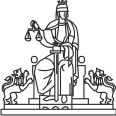 РАЙОНЕН СЪД-ЕЛХОВО8700 гр. Елхово, ул. „Пирот” № 2тел. 0478/88378, факс 0478/81379, e-mail: elhovo-rs@justice.bgЗаповед № 480/20.12.2019 г.									УТВЪРДИЛ:АДМИНИСТРАТИВЕН     						РЪКОВОДИТЕЛ-ПРЕДСЕДАТЕЛ НА РАЙОНЕН СЪД - ЕЛХОВО													………………………															       (Яна Ангелова)ПЛАН  ЗА  ДЕЙСТВИЕ ЗА 2020 ГОДИНАЗА ИЗПЪЛНЕНИЕ НА КОМУНИКАЦИОННАТА СТРАТЕГИЯ НАСЪДЕБНАТА ВЛАСТ В ПЕРИОДА 2014 – 2020 ГОДИНАЦЕЛ - Утвърждаване на механизми на взаимодействие на Районен съд - Елхово с органи на законодателната и изпълнителната власт при спазване принципа на независимост на съдебната власт                                                                                                                                                                                                                                          Обосновка: Активното участие на съдиите от Районен съд - Елхово при изготвяне на становища за промени в ЗСВ и други нормативни документи, както и участие в публичното им обсъждане е част от процеса на утвърждаване и провеждане на проактивна комуникация при обсъждането и формирането на политики в областта на правосъдието.ЦЕЛ - Утвърждаване на механизми на взаимодействие на Районен съд - Елхово с органи на законодателната и изпълнителната власт при спазване принципа на независимост на съдебната власт                                                                                                                                                                                                                                          Обосновка: Активното участие на съдиите от Районен съд - Елхово при изготвяне на становища за промени в ЗСВ и други нормативни документи, както и участие в публичното им обсъждане е част от процеса на утвърждаване и провеждане на проактивна комуникация при обсъждането и формирането на политики в областта на правосъдието.ЦЕЛ - Утвърждаване на механизми на взаимодействие на Районен съд - Елхово с органи на законодателната и изпълнителната власт при спазване принципа на независимост на съдебната власт                                                                                                                                                                                                                                          Обосновка: Активното участие на съдиите от Районен съд - Елхово при изготвяне на становища за промени в ЗСВ и други нормативни документи, както и участие в публичното им обсъждане е част от процеса на утвърждаване и провеждане на проактивна комуникация при обсъждането и формирането на политики в областта на правосъдието.ЦЕЛ - Утвърждаване на механизми на взаимодействие на Районен съд - Елхово с органи на законодателната и изпълнителната власт при спазване принципа на независимост на съдебната власт                                                                                                                                                                                                                                          Обосновка: Активното участие на съдиите от Районен съд - Елхово при изготвяне на становища за промени в ЗСВ и други нормативни документи, както и участие в публичното им обсъждане е част от процеса на утвърждаване и провеждане на проактивна комуникация при обсъждането и формирането на политики в областта на правосъдието.ЦЕЛ - Утвърждаване на механизми на взаимодействие на Районен съд - Елхово с органи на законодателната и изпълнителната власт при спазване принципа на независимост на съдебната власт                                                                                                                                                                                                                                          Обосновка: Активното участие на съдиите от Районен съд - Елхово при изготвяне на становища за промени в ЗСВ и други нормативни документи, както и участие в публичното им обсъждане е част от процеса на утвърждаване и провеждане на проактивна комуникация при обсъждането и формирането на политики в областта на правосъдието.ЦЕЛ - Утвърждаване на механизми на взаимодействие на Районен съд - Елхово с органи на законодателната и изпълнителната власт при спазване принципа на независимост на съдебната власт                                                                                                                                                                                                                                          Обосновка: Активното участие на съдиите от Районен съд - Елхово при изготвяне на становища за промени в ЗСВ и други нормативни документи, както и участие в публичното им обсъждане е част от процеса на утвърждаване и провеждане на проактивна комуникация при обсъждането и формирането на политики в областта на правосъдието.ДЕЙНОСТИ ЗА ИЗПЪЛНЕНИЕОЧАКВАНИ РЕЗУЛТАТИИНДИКАТОРИ ЗА ИЗПЪЛНЕНИЕСРОКОТГОВОРНИКРЕСУРСИ1. Провеждане на общи събрания на съдиите от Районен съд - Елхово при необходимост от становища по различни нормативни документи.1. Проведени общи събрания.                              2. Засилване на професионалния дебат по ключови за съдебната система теми.Брой проведени общи събрания.                                    Брой съдии, пряко ангажирани в процеса на обсъждане и изготвяне на индивидуални и общи становища и позиции.01.01.2020 – 31.12.2020 годинаАдминистративен ръководителЧовешки ресурси Районен съд - ЕлховоЦЕЛ - Повишаване на правната култура на различни групи от обществото, с акцент върху младите хора, и познанията за ролята и функциите на отделните органи на съдебната власт чрез активизиране участието и ролята на Районен  съд - Елхово Обосновка: Повишаването на знанията, на правната грамотност и култура на обществото, в това число на ученици от различни възрастови групи, е част от дългосрочен двустранен процес на взаимодействие. Този процес води до по-голямо разбиране за работата на отделните органи на съдебната власт като гарант и защитник на интересите и гражданските права, за повишаване на доверието към българския съд и запознаване с конкретната работа на магистратите.ЦЕЛ - Повишаване на правната култура на различни групи от обществото, с акцент върху младите хора, и познанията за ролята и функциите на отделните органи на съдебната власт чрез активизиране участието и ролята на Районен  съд - Елхово Обосновка: Повишаването на знанията, на правната грамотност и култура на обществото, в това число на ученици от различни възрастови групи, е част от дългосрочен двустранен процес на взаимодействие. Този процес води до по-голямо разбиране за работата на отделните органи на съдебната власт като гарант и защитник на интересите и гражданските права, за повишаване на доверието към българския съд и запознаване с конкретната работа на магистратите.ЦЕЛ - Повишаване на правната култура на различни групи от обществото, с акцент върху младите хора, и познанията за ролята и функциите на отделните органи на съдебната власт чрез активизиране участието и ролята на Районен  съд - Елхово Обосновка: Повишаването на знанията, на правната грамотност и култура на обществото, в това число на ученици от различни възрастови групи, е част от дългосрочен двустранен процес на взаимодействие. Този процес води до по-голямо разбиране за работата на отделните органи на съдебната власт като гарант и защитник на интересите и гражданските права, за повишаване на доверието към българския съд и запознаване с конкретната работа на магистратите.ЦЕЛ - Повишаване на правната култура на различни групи от обществото, с акцент върху младите хора, и познанията за ролята и функциите на отделните органи на съдебната власт чрез активизиране участието и ролята на Районен  съд - Елхово Обосновка: Повишаването на знанията, на правната грамотност и култура на обществото, в това число на ученици от различни възрастови групи, е част от дългосрочен двустранен процес на взаимодействие. Този процес води до по-голямо разбиране за работата на отделните органи на съдебната власт като гарант и защитник на интересите и гражданските права, за повишаване на доверието към българския съд и запознаване с конкретната работа на магистратите.ЦЕЛ - Повишаване на правната култура на различни групи от обществото, с акцент върху младите хора, и познанията за ролята и функциите на отделните органи на съдебната власт чрез активизиране участието и ролята на Районен  съд - Елхово Обосновка: Повишаването на знанията, на правната грамотност и култура на обществото, в това число на ученици от различни възрастови групи, е част от дългосрочен двустранен процес на взаимодействие. Този процес води до по-голямо разбиране за работата на отделните органи на съдебната власт като гарант и защитник на интересите и гражданските права, за повишаване на доверието към българския съд и запознаване с конкретната работа на магистратите.ЦЕЛ - Повишаване на правната култура на различни групи от обществото, с акцент върху младите хора, и познанията за ролята и функциите на отделните органи на съдебната власт чрез активизиране участието и ролята на Районен  съд - Елхово Обосновка: Повишаването на знанията, на правната грамотност и култура на обществото, в това число на ученици от различни възрастови групи, е част от дългосрочен двустранен процес на взаимодействие. Този процес води до по-голямо разбиране за работата на отделните органи на съдебната власт като гарант и защитник на интересите и гражданските права, за повишаване на доверието към българския съд и запознаване с конкретната работа на магистратите.ДЕЙНОСТИ ЗА ИЗПЪЛНЕНИЕОЧАКВАНИ РЕЗУЛТАТИИНДИКАТОРИ ЗА ИЗПЪЛНЕНИЕСРОКОТГОВОРНИКРЕСУРСИ1. Подготовка и организиране на Деня на отворени врати в Районен съд - Елхово по повод професионалния празник на Конституцията, на  българските юристи и на съдебните служители. Запознаване на медиите и гражданите с работата на Районен съд - Елхово.Проведен Ден на отворени врати.                                              Проведена предварителна информационна кампания.              Публичност на инициативата.                                                                      Повишаване на знанията, на правната грамотност и култура на обществото, в това число на ученици от различни възрастови групи.Проведен 1 Ден на отворени врати.                                              Проведена 1 предварителна информационна кампания.            Медийно отразяване на инициативата - брой публикации.                                    Брой запознати граждани и ученици с работата на Районен съд - Елхово.                                     16.04.2020 годинаАдминистративен секретар, съдииЧовешки ресурси Районен съд - ЕлховоЦЕЛ - Подобряване на комуникацията на Районен съд - Елхово с медиите, включително проактивна комуникация чрез електронните и социалните медии. Изграждане на нова комуникационна компетентност                                                                                     Обосновка: Информационната среда се характеризира с динамика и множество източници на информация, които доставят новини в реално време. Все по-голяма част от комуникацията се осъществява в интернет-пространството. Голяма част от представителите на целевите общности използват активно в своето ежедневие този канал за комуникация.                                                                       ЦЕЛ - Подобряване на комуникацията на Районен съд - Елхово с медиите, включително проактивна комуникация чрез електронните и социалните медии. Изграждане на нова комуникационна компетентност                                                                                     Обосновка: Информационната среда се характеризира с динамика и множество източници на информация, които доставят новини в реално време. Все по-голяма част от комуникацията се осъществява в интернет-пространството. Голяма част от представителите на целевите общности използват активно в своето ежедневие този канал за комуникация.                                                                       ЦЕЛ - Подобряване на комуникацията на Районен съд - Елхово с медиите, включително проактивна комуникация чрез електронните и социалните медии. Изграждане на нова комуникационна компетентност                                                                                     Обосновка: Информационната среда се характеризира с динамика и множество източници на информация, които доставят новини в реално време. Все по-голяма част от комуникацията се осъществява в интернет-пространството. Голяма част от представителите на целевите общности използват активно в своето ежедневие този канал за комуникация.                                                                       ЦЕЛ - Подобряване на комуникацията на Районен съд - Елхово с медиите, включително проактивна комуникация чрез електронните и социалните медии. Изграждане на нова комуникационна компетентност                                                                                     Обосновка: Информационната среда се характеризира с динамика и множество източници на информация, които доставят новини в реално време. Все по-голяма част от комуникацията се осъществява в интернет-пространството. Голяма част от представителите на целевите общности използват активно в своето ежедневие този канал за комуникация.                                                                       ЦЕЛ - Подобряване на комуникацията на Районен съд - Елхово с медиите, включително проактивна комуникация чрез електронните и социалните медии. Изграждане на нова комуникационна компетентност                                                                                     Обосновка: Информационната среда се характеризира с динамика и множество източници на информация, които доставят новини в реално време. Все по-голяма част от комуникацията се осъществява в интернет-пространството. Голяма част от представителите на целевите общности използват активно в своето ежедневие този канал за комуникация.                                                                       ЦЕЛ - Подобряване на комуникацията на Районен съд - Елхово с медиите, включително проактивна комуникация чрез електронните и социалните медии. Изграждане на нова комуникационна компетентност                                                                                     Обосновка: Информационната среда се характеризира с динамика и множество източници на информация, които доставят новини в реално време. Все по-голяма част от комуникацията се осъществява в интернет-пространството. Голяма част от представителите на целевите общности използват активно в своето ежедневие този канал за комуникация.                                                                       ДЕЙНОСТИ ЗА ИЗПЪЛНЕНИЕОЧАКВАНИ РЕЗУЛТАТИИНДИКАТОРИ ЗА ИЗПЪЛНЕНИЕСРОКОТГОВОРНИКРЕСУРСИ1. Дозирано присъствие на Районен съд - Елхово в медиите във връзка с дела с висок обществен интерес.Поддържане на добрия имидж на съда и работещите в него.      Представяне на дела с висок обществен интерес Създаване на условия за по-голямо разбиране на работата на съдиите в Районен съд - Елхово.Брой положителни публикации за дела с обществен интерес.                                      Брой публикации, отнасящи се до реформата в съдебната система.    01.01.2020 – 31.12.2020 годинаАдминистративен ръководител Човешки ресурси Районен съд - Елхово2. Поддръжка и навременна актуализация на информацията в интернет-сайта на Районен съд - Елхово. Винаги актуална информация в помощ на гражданите, адвокатите, страните по делата, медиите.Брой потребители на интернет, посетили интернет сайта на съда.       01.01.2020 – 31.12.2020 годинаСистемен администраторЧовешки ресурси Районен съд - ЕлховоЦЕЛ - Ефективна комуникация с всички медии. Механизми за комуникация                                                                                                            Обосновка: На прага на въвеждането на електронното правосъдие, Районен съд - Елхово залага на асинхронната он-лайн комуникацията с медиите (изпращане на прессъобщенията по e-mail) като това ще бъде най-често използвания вид комуникация. Въвеждаме и синхронна комуникация като този вид комуникация ще се използва само в случай, че съобщението от съда трябва да се предостави на медиите в много кратък срок.ЦЕЛ - Ефективна комуникация с всички медии. Механизми за комуникация                                                                                                            Обосновка: На прага на въвеждането на електронното правосъдие, Районен съд - Елхово залага на асинхронната он-лайн комуникацията с медиите (изпращане на прессъобщенията по e-mail) като това ще бъде най-често използвания вид комуникация. Въвеждаме и синхронна комуникация като този вид комуникация ще се използва само в случай, че съобщението от съда трябва да се предостави на медиите в много кратък срок.ЦЕЛ - Ефективна комуникация с всички медии. Механизми за комуникация                                                                                                            Обосновка: На прага на въвеждането на електронното правосъдие, Районен съд - Елхово залага на асинхронната он-лайн комуникацията с медиите (изпращане на прессъобщенията по e-mail) като това ще бъде най-често използвания вид комуникация. Въвеждаме и синхронна комуникация като този вид комуникация ще се използва само в случай, че съобщението от съда трябва да се предостави на медиите в много кратък срок.ЦЕЛ - Ефективна комуникация с всички медии. Механизми за комуникация                                                                                                            Обосновка: На прага на въвеждането на електронното правосъдие, Районен съд - Елхово залага на асинхронната он-лайн комуникацията с медиите (изпращане на прессъобщенията по e-mail) като това ще бъде най-често използвания вид комуникация. Въвеждаме и синхронна комуникация като този вид комуникация ще се използва само в случай, че съобщението от съда трябва да се предостави на медиите в много кратък срок.ЦЕЛ - Ефективна комуникация с всички медии. Механизми за комуникация                                                                                                            Обосновка: На прага на въвеждането на електронното правосъдие, Районен съд - Елхово залага на асинхронната он-лайн комуникацията с медиите (изпращане на прессъобщенията по e-mail) като това ще бъде най-често използвания вид комуникация. Въвеждаме и синхронна комуникация като този вид комуникация ще се използва само в случай, че съобщението от съда трябва да се предостави на медиите в много кратък срок.ЦЕЛ - Ефективна комуникация с всички медии. Механизми за комуникация                                                                                                            Обосновка: На прага на въвеждането на електронното правосъдие, Районен съд - Елхово залага на асинхронната он-лайн комуникацията с медиите (изпращане на прессъобщенията по e-mail) като това ще бъде най-често използвания вид комуникация. Въвеждаме и синхронна комуникация като този вид комуникация ще се използва само в случай, че съобщението от съда трябва да се предостави на медиите в много кратък срок.ДЕЙНОСТИ ЗА ИЗПЪЛНЕНИЕОЧАКВАНИ РЕЗУЛТАТИИНДИКАТОРИ ЗА ИЗПЪЛНЕНИЕСРОКОТГОВОРНИКРЕСУРСИ1. Прессъобщения. Медиите и гражданите ще получават информация за:          - разглеждани дела със значим обществен интерес и постановени по тях съдебни актове;                                       - административни, организационни и процедурни промени в работата на съда;
- инициативи на съда, нововъведения;
- работа по проекти;
- официални срещи и посещения;
- кадрови промени в съда в т.ч. наградени, повишени съдии и съдебни служители;
- статистическа информация и др.Брой публикации за разглеждани дела със значим обществен интерес и постановени по тях съдебни актове.                                      Брой публикации за  административни, организационни и процедурни промени в работата на съда.
Брой публикации за  инициативи на съда, нововъведения.
Брой публикации за  работа по проекти.
Брой публикации за  официални срещи и посещения.
Брой публикации за  кадрови промени в съда в т.ч. наградени, повишени съдии и съдебни служители.
Брой публикации със   статистическа информация.01.01.2020 – 31.12.2020 годинаАдминистративен ръководител Човешки ресурси Районен съд - Елхово2. Пресконференции:              2.1. Отчет за дейността на Районен съд – Елхово за 2019 година.                             2.2. Ден на Българската Конституция и юриста. Ден на съдебния служител.               Освен плануваните, пресконференции се провеждат при възникнал значим информационен повод.Медиите, а чрез тях и гражданите, ще получават информация за по-значими дейности в съда.Брой репортажи, публикации и интервюта, отразяващи пресконференциите.            Брой проведени пресконференции.01.01.2020 – 31.12.2020 годинаАдминистративен ръководителЧовешки ресурси Районен съд - Елхово3. Интервюта, участия в радио и тв-предавания. Организирането и провеждането на подобни медийни изяви се извършва при възникнал значим повод. Медиите, а чрез тях и гражданите, ще получават информация за по-значими дейности в съда от първо лице.Брой интервюта.При необходимост през цялата 2020 година.Административен ръководител, Административен секретарЧовешки ресурси Районен съд - ЕлховоЦЕЛ - Установяване на ефективна вътрешна комуникация                                                                                                                                              
Обосновка: Установяването на ефективна вътрешна комуникация е наложително, защото информираните съдии и съдебни служители са в състояние компетентно и убедително да общуват с външни публики и да укрепват репутацията на съда. Ефективната вътрешна комуникация ще помогне за изпълнението на една от основните цели на Комуникационната стратегия на съдебната власт -  въвеждането на високи професионални стандарти за предоставяне на информация и комуникация с гражданите, медиите и институциите.ЦЕЛ - Установяване на ефективна вътрешна комуникация                                                                                                                                              
Обосновка: Установяването на ефективна вътрешна комуникация е наложително, защото информираните съдии и съдебни служители са в състояние компетентно и убедително да общуват с външни публики и да укрепват репутацията на съда. Ефективната вътрешна комуникация ще помогне за изпълнението на една от основните цели на Комуникационната стратегия на съдебната власт -  въвеждането на високи професионални стандарти за предоставяне на информация и комуникация с гражданите, медиите и институциите.ЦЕЛ - Установяване на ефективна вътрешна комуникация                                                                                                                                              
Обосновка: Установяването на ефективна вътрешна комуникация е наложително, защото информираните съдии и съдебни служители са в състояние компетентно и убедително да общуват с външни публики и да укрепват репутацията на съда. Ефективната вътрешна комуникация ще помогне за изпълнението на една от основните цели на Комуникационната стратегия на съдебната власт -  въвеждането на високи професионални стандарти за предоставяне на информация и комуникация с гражданите, медиите и институциите.ЦЕЛ - Установяване на ефективна вътрешна комуникация                                                                                                                                              
Обосновка: Установяването на ефективна вътрешна комуникация е наложително, защото информираните съдии и съдебни служители са в състояние компетентно и убедително да общуват с външни публики и да укрепват репутацията на съда. Ефективната вътрешна комуникация ще помогне за изпълнението на една от основните цели на Комуникационната стратегия на съдебната власт -  въвеждането на високи професионални стандарти за предоставяне на информация и комуникация с гражданите, медиите и институциите.ЦЕЛ - Установяване на ефективна вътрешна комуникация                                                                                                                                              
Обосновка: Установяването на ефективна вътрешна комуникация е наложително, защото информираните съдии и съдебни служители са в състояние компетентно и убедително да общуват с външни публики и да укрепват репутацията на съда. Ефективната вътрешна комуникация ще помогне за изпълнението на една от основните цели на Комуникационната стратегия на съдебната власт -  въвеждането на високи професионални стандарти за предоставяне на информация и комуникация с гражданите, медиите и институциите.ЦЕЛ - Установяване на ефективна вътрешна комуникация                                                                                                                                              
Обосновка: Установяването на ефективна вътрешна комуникация е наложително, защото информираните съдии и съдебни служители са в състояние компетентно и убедително да общуват с външни публики и да укрепват репутацията на съда. Ефективната вътрешна комуникация ще помогне за изпълнението на една от основните цели на Комуникационната стратегия на съдебната власт -  въвеждането на високи професионални стандарти за предоставяне на информация и комуникация с гражданите, медиите и институциите.ДЕЙНОСТИ ЗА ИЗПЪЛНЕНИЕОЧАКВАНИ РЕЗУЛТАТИИНДИКАТОРИ ЗА ИЗПЪЛНЕНИЕСРОКОТГОВОРНИКРЕСУРСИ1. Информиране на съдиите и съдебните служители в Районен съд – Елхово за това, което се случва в съда – организация на работа, изяви пред медиите, различни инициативи, нововъведения и други.Информирани съдии и съдебни служители.                                      Добра репутация на съда. Високи професионални стандарти за комуникация с гражданите, медиите и институциите.Резултати от анкетни проучвания в интернет-сайта на съда.                         01.01.2020 – 31.12.2020 годинаАдминистративен секретарСистемен администраторЧовешки ресурси Районен съд - Елхово2. Обучение и квалификация на съдебните служители от Районен съд - Елхово по теми, касаещи проблемите в органите на съдебната власт, стандартите за обслужване на граждани, както и управлението на вътрешните и външните комуникации.Обучени, квалифицирани и компетентни съдебни служители.Брой обучени, квалифицирани и компетентни съдебни служители.01.01.2020 – 31.12.2020 годинаАдминистративен секретарЧовешки ресурси Районен съд - Елхово3. Обучение и квалификация на съдиите и съдебните служители, както на регионално, така и на национално ниво – по програми на НИП, по проекти от оперативните програми.Обучени, квалифицирани и компетентни съдии и съдебни служители.Брой обучени, квалифицирани и компетентни съдии и съдебни служители.01.01.2020 – 31.12.2020 годинаАдминистративен секретар, всички съдии и съдебни служителиЧовешки ресурси  Районен съд - ЕлховоЦЕЛ - Мониторинг на Плана за действие на Районен съд - Елхово за изпълнение на Комуникационната стратегия на съдебната власт - 2014 - 2020 година                                                                                                                                                                                                             Обосновка: Мониторинга на Плана за действие на Районен съд - Елхово за изпълнение на Комуникационната стратегия на съдебната власт - 2014 - 2020 година ще дава възможност на ръководството на съда да придобива реална оценка за работата и степента на обществено доверие. Ако при анализирането на различните индикатори се констатират негативни оценки, веднага може да се предприеме актуализиране на механизмите за комуникация с гражданите, както и начините за въздействие.ЦЕЛ - Мониторинг на Плана за действие на Районен съд - Елхово за изпълнение на Комуникационната стратегия на съдебната власт - 2014 - 2020 година                                                                                                                                                                                                             Обосновка: Мониторинга на Плана за действие на Районен съд - Елхово за изпълнение на Комуникационната стратегия на съдебната власт - 2014 - 2020 година ще дава възможност на ръководството на съда да придобива реална оценка за работата и степента на обществено доверие. Ако при анализирането на различните индикатори се констатират негативни оценки, веднага може да се предприеме актуализиране на механизмите за комуникация с гражданите, както и начините за въздействие.ЦЕЛ - Мониторинг на Плана за действие на Районен съд - Елхово за изпълнение на Комуникационната стратегия на съдебната власт - 2014 - 2020 година                                                                                                                                                                                                             Обосновка: Мониторинга на Плана за действие на Районен съд - Елхово за изпълнение на Комуникационната стратегия на съдебната власт - 2014 - 2020 година ще дава възможност на ръководството на съда да придобива реална оценка за работата и степента на обществено доверие. Ако при анализирането на различните индикатори се констатират негативни оценки, веднага може да се предприеме актуализиране на механизмите за комуникация с гражданите, както и начините за въздействие.ЦЕЛ - Мониторинг на Плана за действие на Районен съд - Елхово за изпълнение на Комуникационната стратегия на съдебната власт - 2014 - 2020 година                                                                                                                                                                                                             Обосновка: Мониторинга на Плана за действие на Районен съд - Елхово за изпълнение на Комуникационната стратегия на съдебната власт - 2014 - 2020 година ще дава възможност на ръководството на съда да придобива реална оценка за работата и степента на обществено доверие. Ако при анализирането на различните индикатори се констатират негативни оценки, веднага може да се предприеме актуализиране на механизмите за комуникация с гражданите, както и начините за въздействие.ЦЕЛ - Мониторинг на Плана за действие на Районен съд - Елхово за изпълнение на Комуникационната стратегия на съдебната власт - 2014 - 2020 година                                                                                                                                                                                                             Обосновка: Мониторинга на Плана за действие на Районен съд - Елхово за изпълнение на Комуникационната стратегия на съдебната власт - 2014 - 2020 година ще дава възможност на ръководството на съда да придобива реална оценка за работата и степента на обществено доверие. Ако при анализирането на различните индикатори се констатират негативни оценки, веднага може да се предприеме актуализиране на механизмите за комуникация с гражданите, както и начините за въздействие.ЦЕЛ - Мониторинг на Плана за действие на Районен съд - Елхово за изпълнение на Комуникационната стратегия на съдебната власт - 2014 - 2020 година                                                                                                                                                                                                             Обосновка: Мониторинга на Плана за действие на Районен съд - Елхово за изпълнение на Комуникационната стратегия на съдебната власт - 2014 - 2020 година ще дава възможност на ръководството на съда да придобива реална оценка за работата и степента на обществено доверие. Ако при анализирането на различните индикатори се констатират негативни оценки, веднага може да се предприеме актуализиране на механизмите за комуникация с гражданите, както и начините за въздействие.ДЕЙНОСТИ ЗА ИЗПЪЛНЕНИЕОЧАКВАНИ РЕЗУЛТАТИИНДИКАТОРИ ЗА ИЗПЪЛНЕНИЕСРОКОТГОВОРНИКРЕСУРСИ1. Ежегоден мониторинг на профила на Районен съд - Елхово в медиите.Съдът ще има обратна информация от медиите и обществото за своите действия.Брой публикации01.01.2020 – 31.12.2020 годинаАдминистративен секретарЧовешки ресурси  Районен съд - Елхово2. Анализ на информацията, получена при обобщаване на посочените в настоящия план индикатори. При наличие на отрицателни за съда индикатори, по-лесно ще се предприемат корекционни мерки.Брой анализи на индикатори01.01.2020 – 31.12.2020 годинаАдминистративен секретарЧовешки ресурси  Районен съд - Елхово